新入生のみなさん、ご入学おめでとうございます　久米田中学校７９期生２２１名の皆さん、ご入学おめでとうございます。一人ひとりが新たな決意を胸に、今日の入学式を迎えたことと思います。私たち職員一同も新入生を迎え、喜びと同時に大きな責任を感じております。これから３年間、よろしくお願いします。　保護者の皆様におかれましても、我が子の真新しい制服姿を見られ、感慨もひとしおの事と思います。中学校の３年間は、精神的にも身体的にも大きく成長する時期であるとともに、不安定な時期でもあります。この多感な時期を保護者・学校・地域の輪を広げ、協力し、共に見守っていきたいと思っています。私達も精一杯頑張りますので、ご協力よろしくお願いします。学年目標　「　支え合い　認め合い　素直な心で　」～みんなでつくろう７９期生～＊友達のいいところ、苦手なところをお互い支え合ってお互い認めていきましょう＊自分の個性をどんどん出して、いきましょう＊友達の個性を大切にしましょう＊友達に「ありがとう」「ごめんね」と素直に言える心を持ちましょう＊学校生活、行事、すべてを１年生７９期生２２１名と先生１４名、みんなで　つくっていきましょう(o^―^o)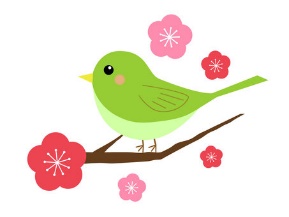 みんなと出会えたことが先生たちは、とっても嬉しいです！！今日は緊張して疲れたと思います。土日ゆっくりして、月曜日元気に登校してね☆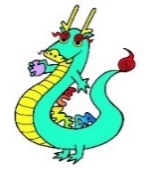 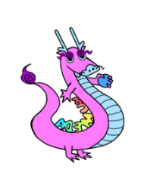 NO１2023年4月７日（金）